Pracoviště CETA nabízí analytické služby měření prvkového složení pomocí technologie XRF, a to jak složení movitých nálezů, především kovových (materiálová analýza), tak sedimentárních vzorků z nalezišť (geochemická analýza).Přístrojové vybavení: ruční spektrometr Olympus VANTA, s modem pro měření zemin, modem pro měření zemin s důrazem na obsah vzácných prvků a s modem pro měření slitinSlužby, které jsme schopni poskytnout v rámci materiálové analýzy:Příprava předmětu pro analýzu – např. základní konzervátorské ošetření apod.Vlastní měřeníFotografická dokumentace měřených bodůZájemce o tuto službu by měl především specifikovat, co a jak přesně chce na předmětu měřit, zda požaduje zcela neinvazivní přístup, nebo potřebuje i podpovrchové měření (pomocí vrypu apod.), případně přípravu předmětu / vzorku pro měření konzultovat s naším konzervátorským oddělením.Služby, které jsme schopni poskytnout v rámci geochemické analýzy:Konzultace ohledně strategie odběru vzorkůOdběr vzorkůPříprava vzorků před měřením (např. sušení, prosévání, drcení)Vlastní měření spektrometrem a následné předání dat objednavateliMěříme rovněž vzorky vámi odebrané, v takovém případě prosíme o jejich zabalení v dobře popsaných papírových sáčcích a o jejich zaslání spolu se seznamem vzorkůJeden vzorek by měl obsahovat cca 20 ml zeminyFoto 1-3: přístroj a odběr vzorků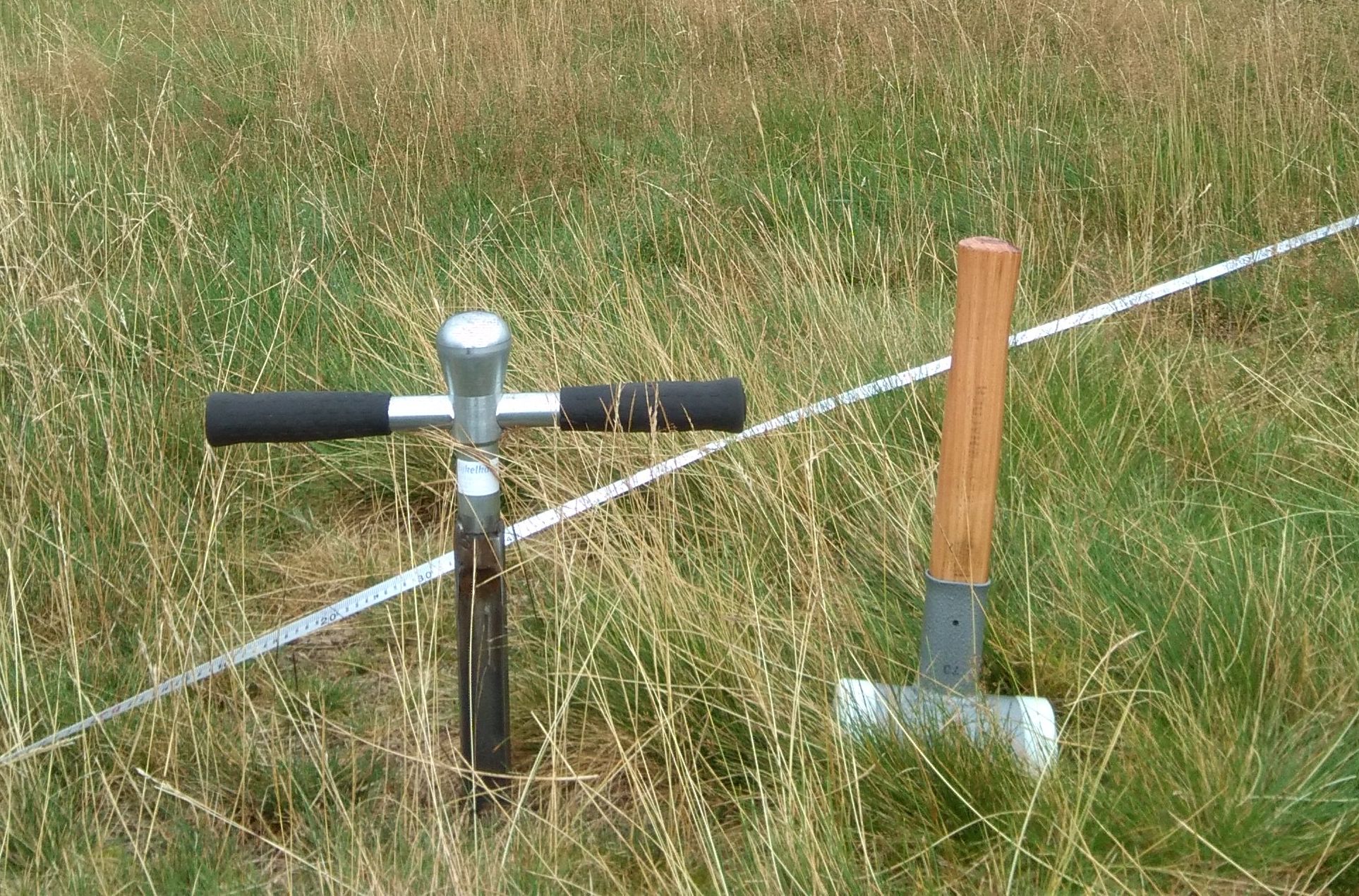 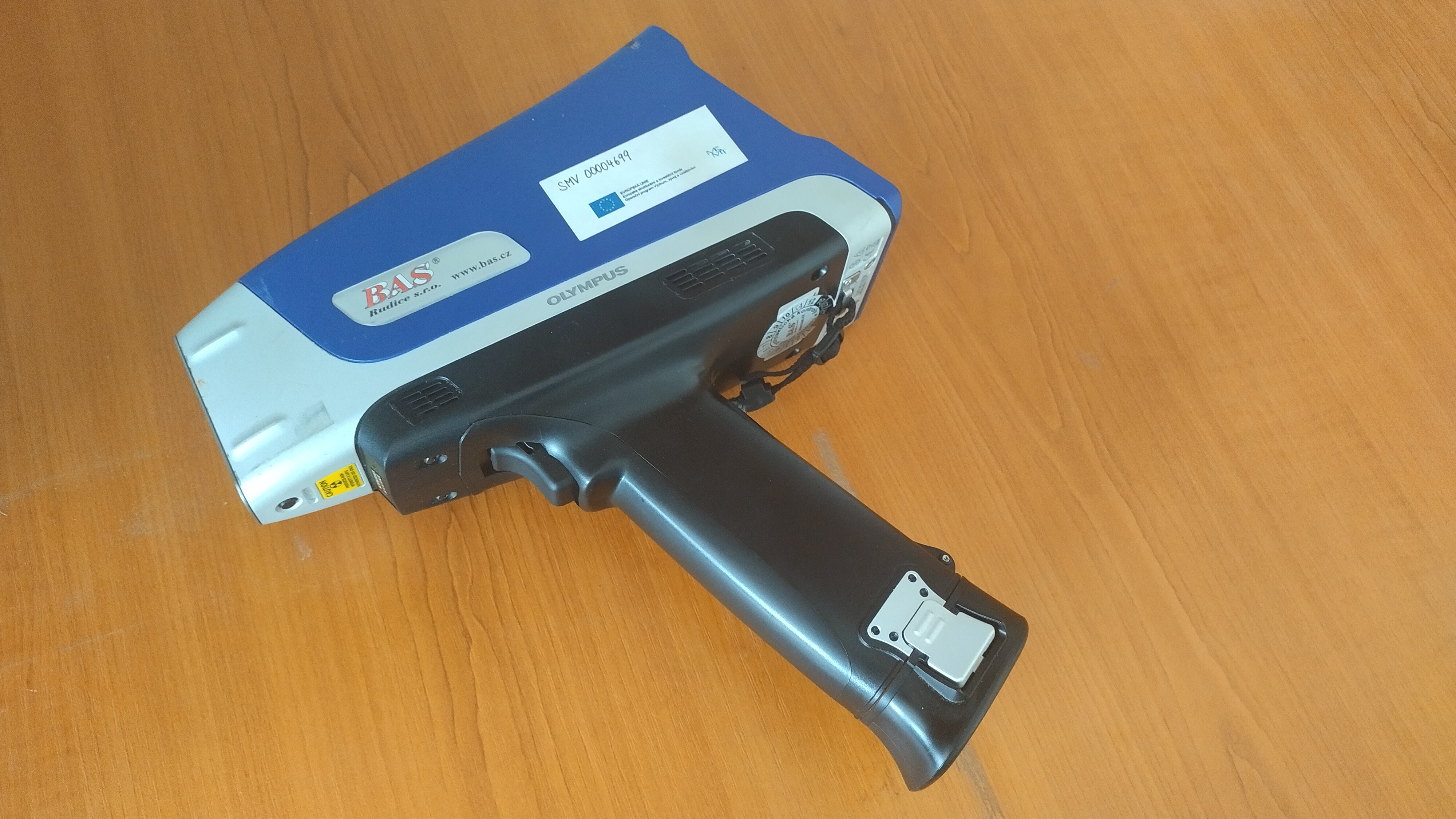 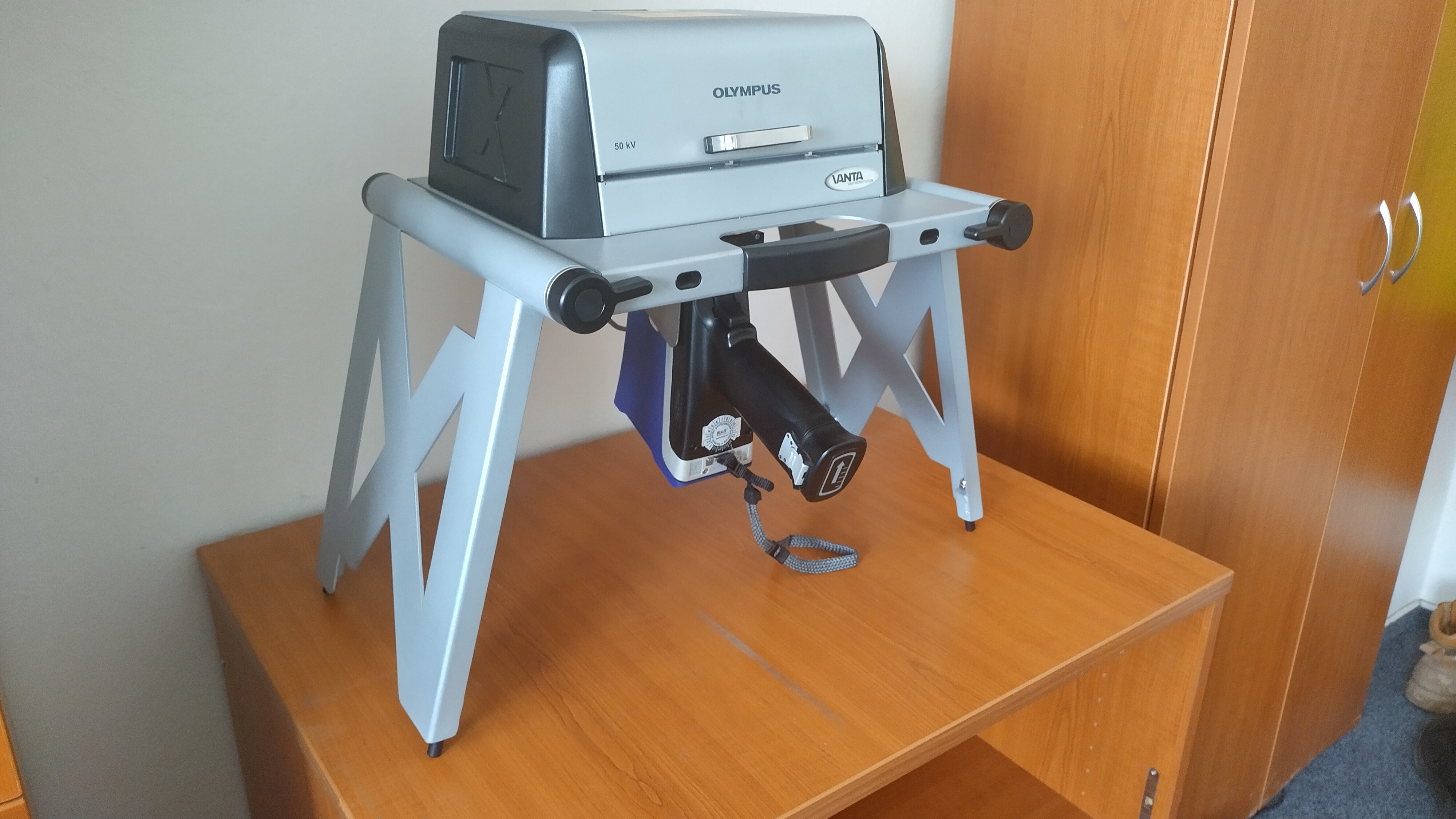 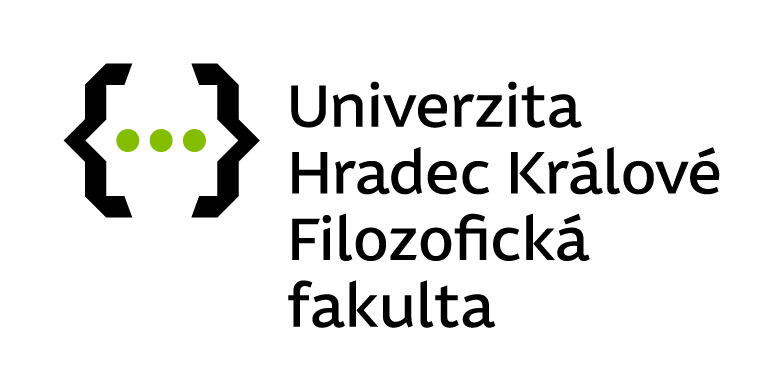 